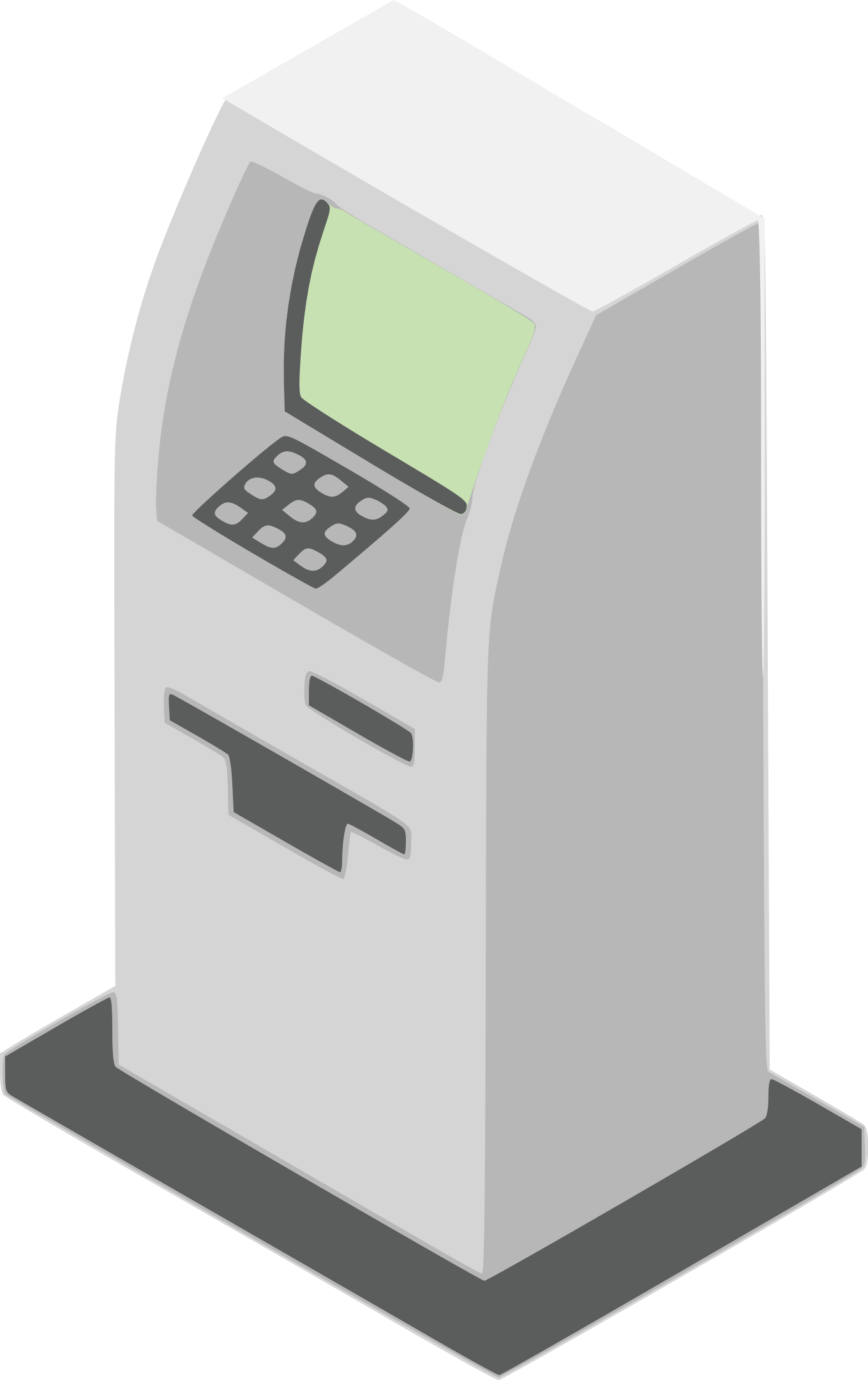 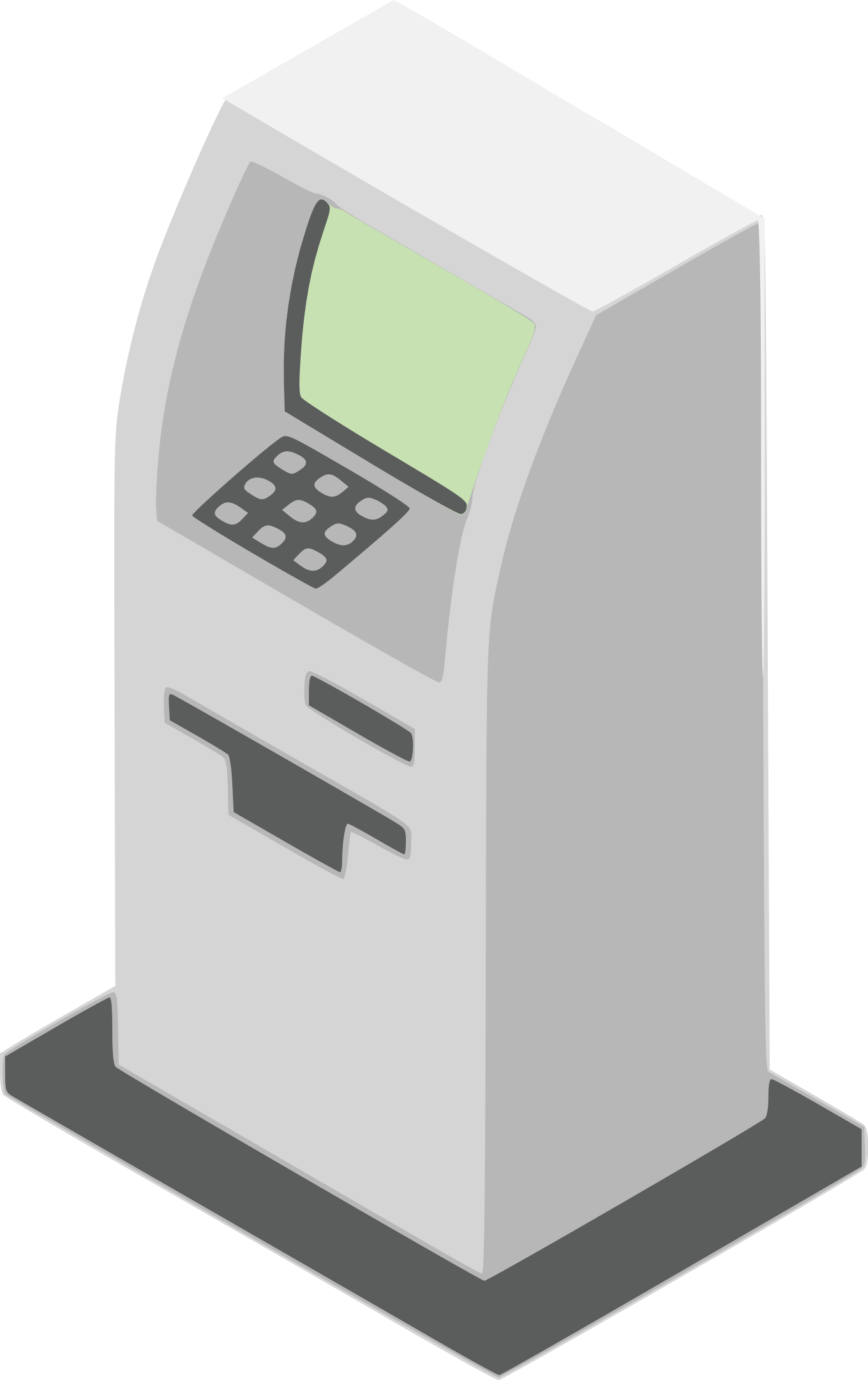 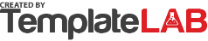 PRODUCT WORK BREAKDOWN STRUCTUREPRODUCT WORK BREAKDOWN STRUCTUREPRODUCT WORK BREAKDOWN STRUCTUREPRODUCT WORK BREAKDOWN STRUCTUREPRODUCT WORK BREAKDOWN STRUCTUREPRODUCT WORK BREAKDOWN STRUCTUREPRODUCT WORK BREAKDOWN STRUCTUREPRODUCT WORK BREAKDOWN STRUCTUREPRODUCT WORK BREAKDOWN STRUCTUREPRODUCT WORK BREAKDOWN STRUCTUREPRODUCT WORK BREAKDOWN STRUCTUREPRODUCT WORK BREAKDOWN STRUCTURE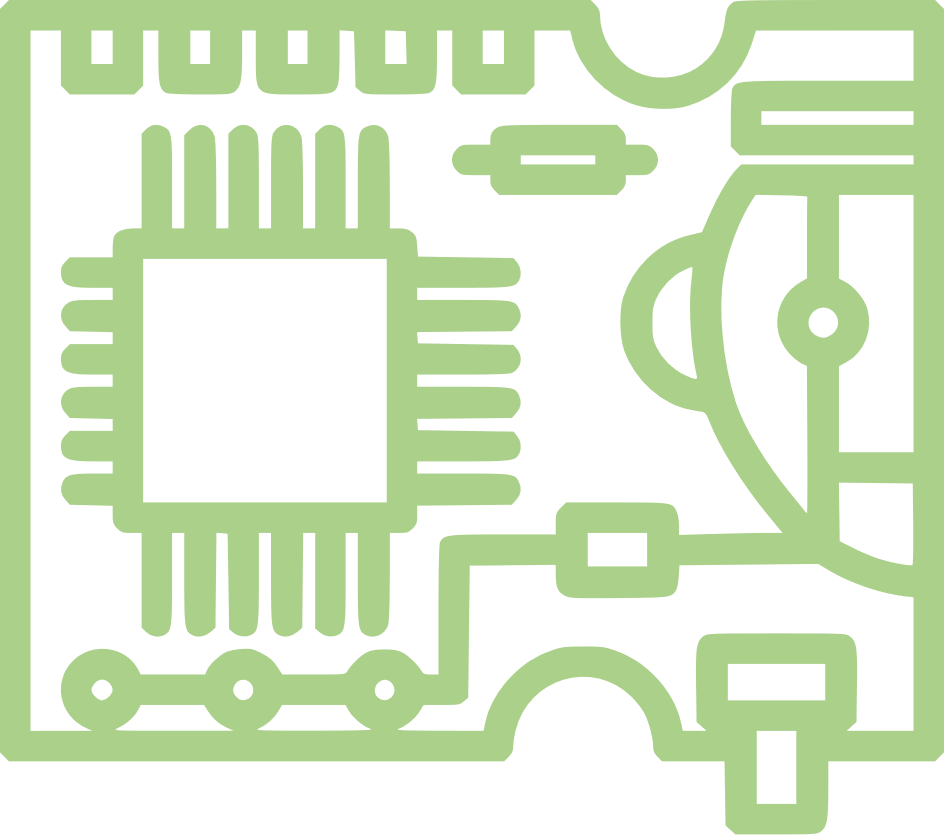 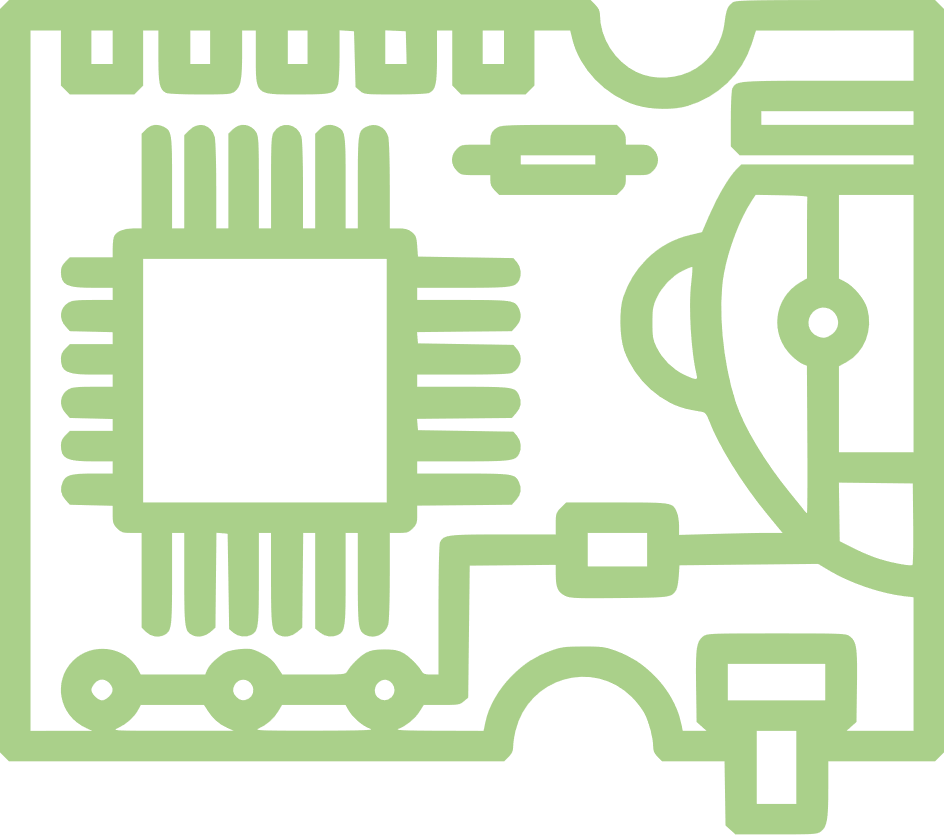 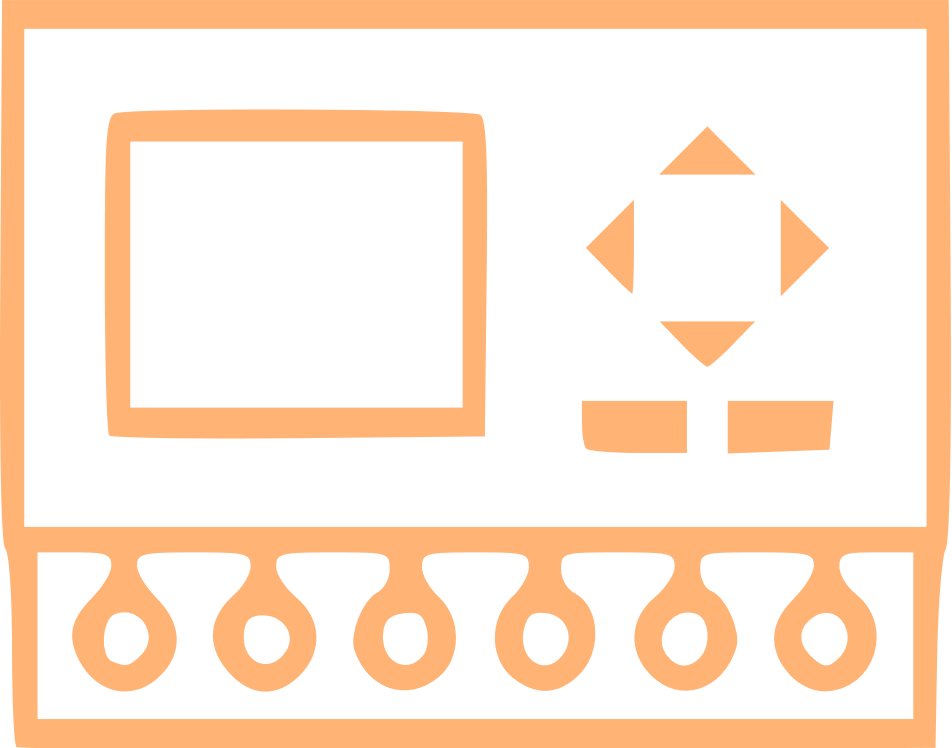 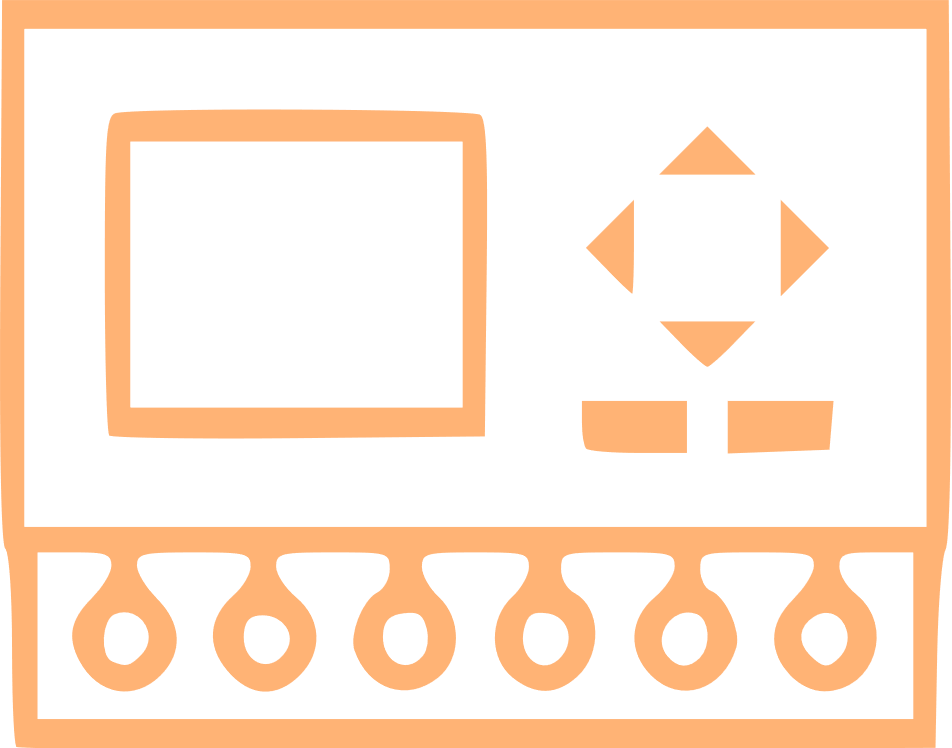 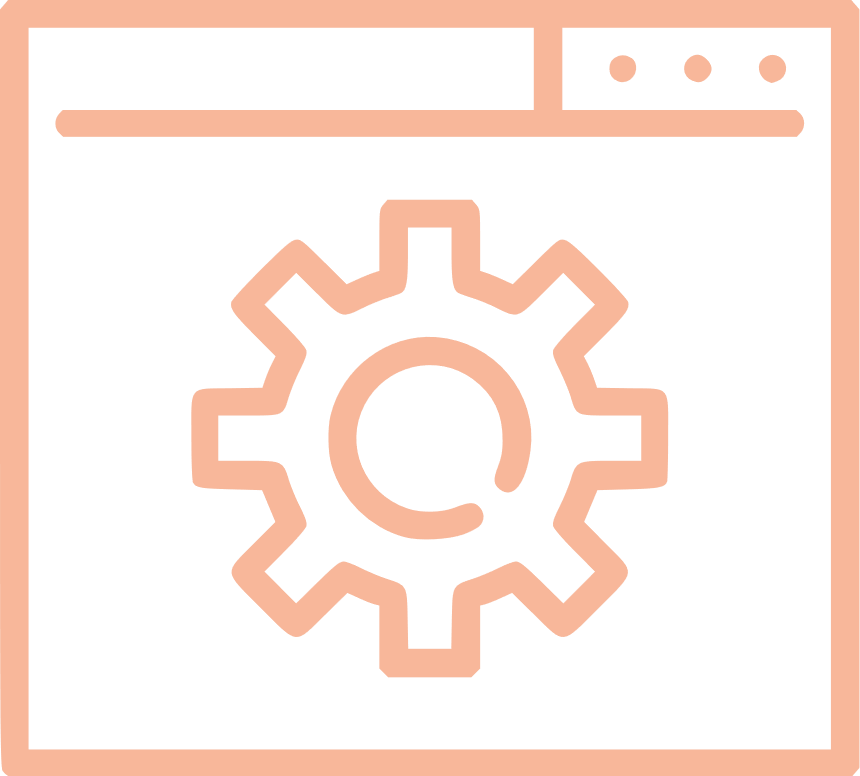 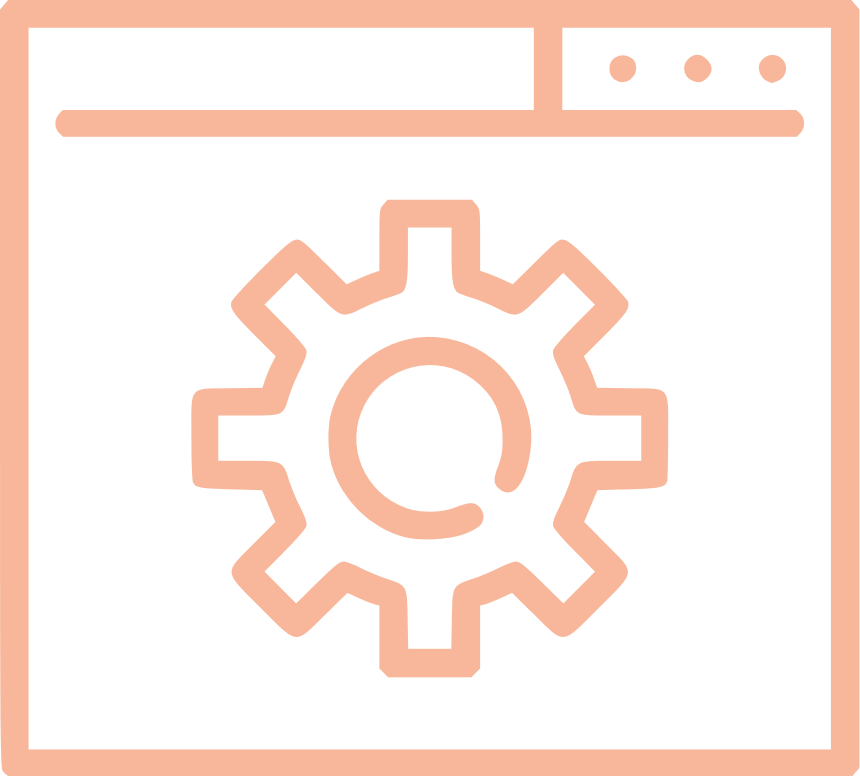 HARDWAREAUTOMATIONSOFTWAREConveyors and motorsPLC configurationMain screen and buttons$8,250.00$2,500.00$5,000.00Jul 17 - Aug 22Aug 10 - Aug 15Sep 01 - Sep 14PCBs and mother boardProgrammingSQL database$11,250.00$2,900.00$1,500.00Jul 23 - Aug 15Aug 20 - Sep 02Sep 07 - Sep 15Plastic housing and frameData exchangeVPN connection$1,500.00$600.00$500.00Aug 03 - Sep 02Sep 03 - Sep 04Sep 16 - Sep 17Cables and wiresTestsSetup and upgrades$600.00$1,000.00$2,400.00Aug 18 - Sep 03Sep 05 - Sep 10Sep 18 - Sep 21© TemplateLab.com © TemplateLab.com © TemplateLab.com 